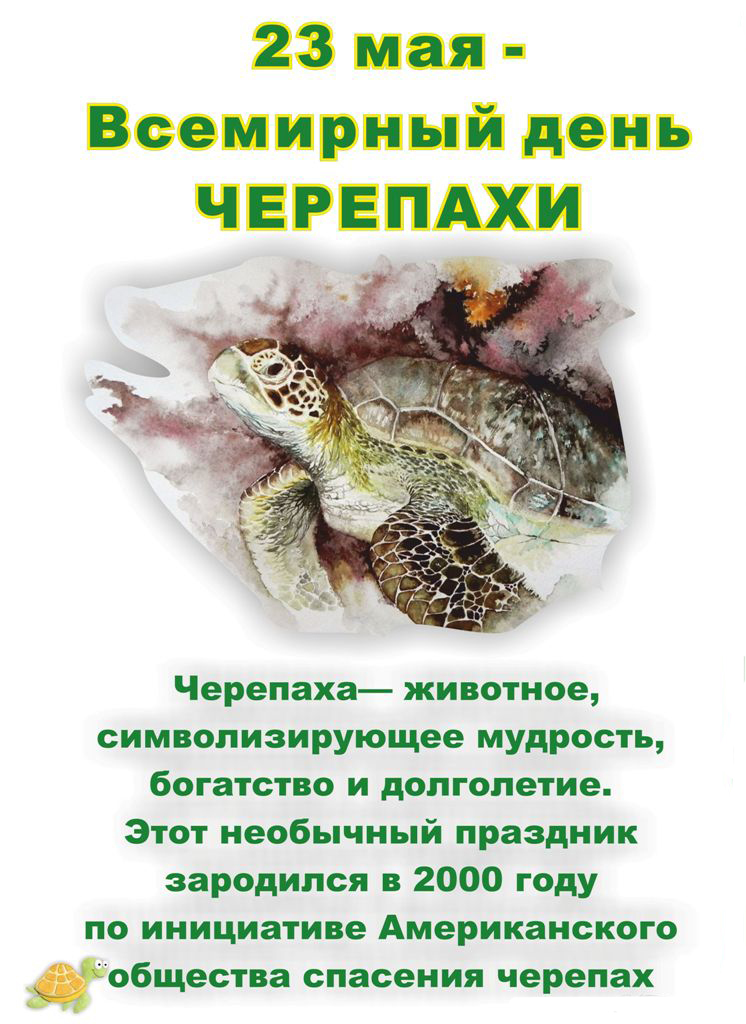 Цель праздника – привлечь внимание общества к вопросам сохранения популяции этих животных. Ведь ежедневно черепахи становятся жертвами человечества, которое вольно и невольно их уничтожает.	 Любители животных в этот день проводят информационные акции, строят обходные пути или переходы для пресмыкающихся в районах оживленных трасс. Они выступают за то, чтобы места, где черепахи откладывают яйца, получили статус охраняемых законом территорий.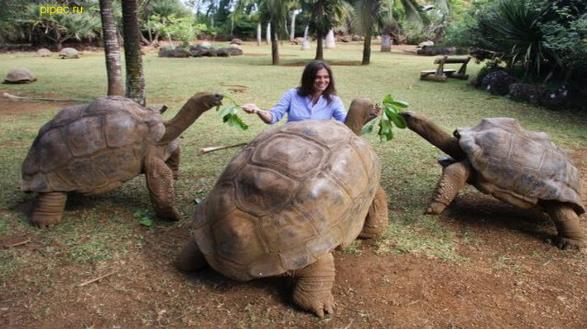 Интересные факты:Черепахи появились на земле 200 миллионов лет назад, гигантские – 70.Им принадлежит рекорд по задерживанию дыхания среди позвоночных – 614 минут.Мнение, что черепаха не слышит – ошибочное. Их слух приравнивается к кошачьему. Ученые выяснили, что особенно чутко, они реагируют на низкие тона и спокойные интонации.Черепахи обладают хорошим зрением Хорошо реагируют на теплые цвета. К холодным оттенкам эти животные равнодушны. Проводимые на сообразительность  эксперименты показали, что черепахи на много умнее кроликов, уток, куриц и полевок.Они легко запоминают мелочи.Черепаха всех смешит, потому что не спешит.Но куда спешить тому, кто всегда в своем дому?Вот всплывает черепаха, панцирь, словно как папаха,Быстро лапками гребет, прямо к берегу плывет!Черепаха редко ест, мало корма за присест,Черепаха проживет триста лет и не умрет!                           Советуем прочитать:- Животные – рекордсмены [текст].- Москва: Махаон, 2008.- 127с.- Онегов А. Школа юннатов [текст]/ А .Онегов; худож. В. Радаев, В. Храмов.- Москва: Детская литература,1990.- 271с.: ил.- Рептилии: живая планета [текст].- Москва: Компания «Эгмонт Россия Лтд.».-10 с.-Что такое. Кто такой: в 3т. т.3.- Москва: Педагогика-Пресс,1994.-336 с.-Я познаю мир: Детская энциклопедия: Животные в доме.- Москва: ООО Издательство «Олимп»: ООО «Издательство АСТ», 2002.-397с.: ил.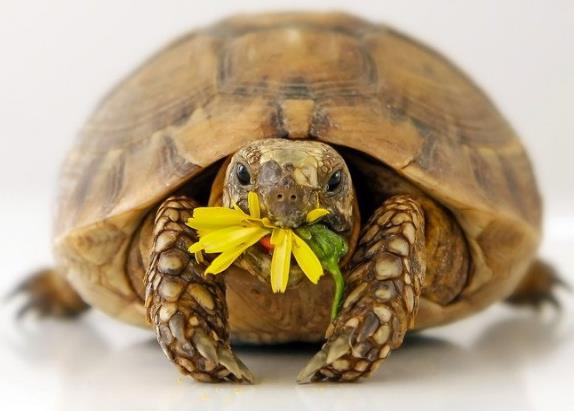 